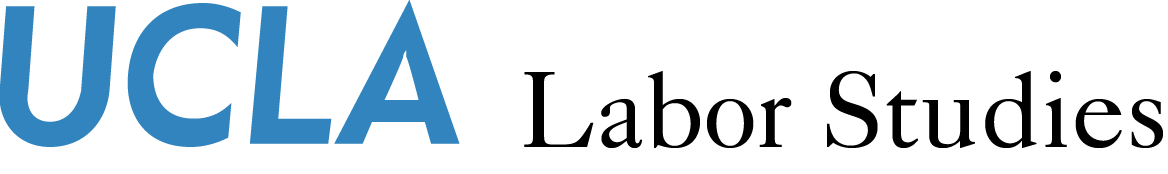 Useful Tech ToolsCamScanner This is an intelligent document management app for your phone and tablet that uses your device camera to take pictures of book pages and convert them to PDFs. Sign up with your university email and get some extra storage. Pretty easy to use, quality seems acceptable, and links to your cloud storage.Kanopy 	On-demand streaming video platform service. Free.Slack Chatroom for your whole team. Replaces emails with a chatroom. Mac OS. TurnItIn 	Internet-based plagiarism prevention system. To learn more, click here. Zoom Platform used for video and web conferences. Can be downloaded to computer or smart phone or you can dial in to join conference. Google Calendar Time management and scheduling calendar service. Students and staff can create events and add reminders. Free.Doodle User friendly smart planner to help you schedule meetings. Create a poll to figure out what days’ work best. 14-Day free trial. UCLA Mindful App For a quick stress reliever, UCLA’s Mindful Awareness Research Center offers free guided meditations in English and Spanish.UCLA MindWell Better Sleep info sheet.Zoom How To:Virtual Background Zoom feature that might appeal to those who are filming from an odd corner of our homes: you can enable a virtual background image. You need a "green screen" behind you, but otherwise it looks pretty easy.Waiting Room When you are doing virtual office hours, you can set your system up so that students are put in a waiting room until you admit them to the session individually.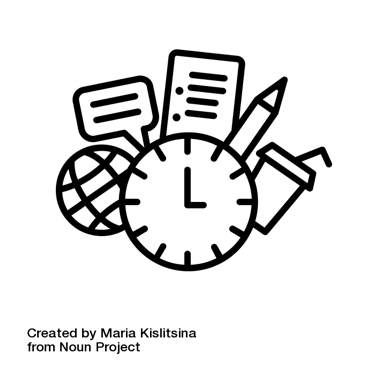 Adobe Scan Download the free Adobe Scan mobile app to scan anything into a PDF using your mobile device. Scan documents, whiteboards, forms, receipts and more. 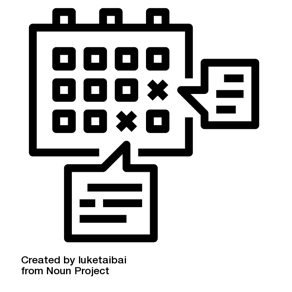 Calendly This platform integrates your calendars into one place to help schedule meetings with students and staff members. 30-Day free trial. 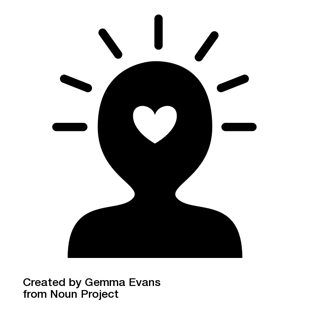 Headspace Free mediation app for apple and androidUCLA CAPS Live Health Online See a licensed therapist or psychologist through phone, tablet, or computer. For more useful apps, scroll to the bottom of the page.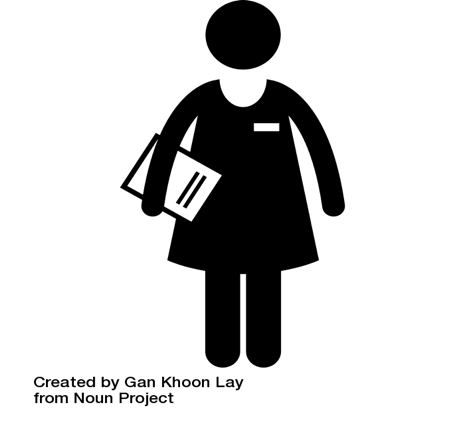 Tips for Instructors and Students moving to online learningCollective Wisdom Training for ChangeResources for Teaching Remotely: A Community Space Resource for UCLA Faculty and Instructors to learn the basics of teaching remotely. Topics range from communicating with instructors, grading and assessments, groupwork and interaction, etc.Center for the Advancement of Teaching Resources for Teaching Assistants to help navigate the transition to online teaching.